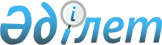 О внесении изменений в решение Кербулакского районного маслихата от 25 декабря 2017 года № 22-130 "О бюджетах сельских округов Кербулакского района на 2018-2020 годы"Решение Кербулакского районного маслихата Алматинской области от 16 августа 2018 года № 38-197. Зарегистрировано Департаментом юстиции Алматинской области 7 сентября 2018 года № 4818
      В соответствии с пунктом 4 статьи 106 Бюджетного кодекса Республики Казахстан от 4 декабря 2008 года, подпунктом 1) пункта 1 статьи 6 Закона Республики Казахстан от 23 января 2001 года "О местном государственном управлении и самоуправлении в Республике Казахстан", Кербулакский районный маслихат РЕШИЛ:
      1. Внести в решение Кербулакского районного маслихата "О бюджетах сельских округов Кербулакского района на 2018-2020 годы" от 25 декабря 2017 года № 22-130 (зарегистрирован в Реестре государственной регистрации нормативных правовых актов № 4496, опубликован 24 января 2018 года в Эталонном контрольном банке нормативных правовых актов Республики Казахстан) следующие изменения:
      пункты 1, 2, 3, 4, 5, 6, 7, 8, 9 и 10 указанного решения изложить в новой редакции:
      "1. Утвердить бюджет Алтынемелского сельского округа на 2018-2020 годы согласно приложениям 1, 2 и 3 к настоящему решению соответственно, в том числе на 2018 год в следующих объемах:
      1) доходы 20 079 тысяч тенге, в том числе:
      налоговые поступления 3 979 тысяч тенге;
      неналоговые поступления 1 403 тысячи тенге;
      поступления от продажи основного капитала 0 тенге;
      поступление трансфертов 14 697 тысяч тенге, в том числе:
      целевые текущие трансферты 0 тенге;
      целевые трансферты на развитие 0 тенге;
      субвенции 14 697 тысяч тенге;
      2) затраты 20 079 тысяч тенге;
      3) чистое бюджетное кредитование 0 тенге, в том числе:
      бюджетные кредиты 0 тенге;
      погашение бюджетных кредитов 0 тенге;
      4) сальдо по операциям с финансовыми активами 0 тенге;
      5) дефицит (профицит) бюджета (-) 0 тенге;
      6) финансирование дефицита (использование профицита) бюджета 0 тенге.";
      "2. Утвердить бюджет Жайнак батырского сельского округа на 2018-2020 годы согласно приложениям 4, 5 и 6 к настоящему решению соответственно, в том числе на 2018 год в следующих объемах:
      1) доходы 55 884 тысячи тенге, в том числе:
      налоговые поступления 3 838 тысяч тенге;
      неналоговые поступления 2 300 тысяч тенге;
      поступления от продажи основного капитала 0 тенге;
      поступление трансфертов 49 746 тысяч тенге, в том числе:
      целевые текущие трансферты 34 062 тысячи тенге;
      целевые трансферты на развитие 0 тенге;
      субвенции 15 684 тысячи тенге;
      2) затраты 55 884 тысячи тенге;
      3) чистое бюджетное кредитование 0 тенге, в том числе:
      бюджетные кредиты 0 тенге;
      погашение бюджетных кредитов 0 тенге;
      4) сальдо по операциям с финансовыми активами 0 тенге;
      5) дефицит (профицит) бюджета (-) 0 тенге;
      6) финансирование дефицита (использование профицита) бюджета 0 тенге.";
      "3. Утвердить бюджет Когалинского сельского округа на 2018-2020 годы согласно приложениям 7, 8 и 9 к настоящему решению соответственно, в том числе на 2018 год в следующих объемах:
      1) доходы 72 871 тысяча тенге, в том числе:
      налоговые поступления 22 466 тысяч тенге;
      неналоговые поступления 4 863 тысяч тенге;
      поступления от продажи основного капитала 0 тенге;
      поступление трансфертов 45 542 тысячи тенге, в том числе:
      целевые текущие трансферты 16 869 тысяч тенге;
      целевые трансферты на развитие 0 тенге;
      субвенции 28 673 тысячи тенге;
      2) затраты 72 871 тысяча тенге;
      3) чистое бюджетное кредитование 0 тенге, в том числе:
      бюджетные кредиты 0 тенге;
      погашение бюджетных кредитов 0 тенге;
      4) сальдо по операциям с финансовыми активами 0 тенге;
      5) дефицит (профицит) бюджета (-) 0 тенге;
      6) финансирование дефицита (использование профицита) бюджета 0 тенге.";
      "4. Утвердить бюджет Талдыбулакского сельского округа на 2018-2020 годы согласно приложениям 10, 11 и 12 к настоящему решению соответственно, в том числе на 2018 год в следующих объемах:
      1) доходы 16 249 тысяч тенге, в том числе:
      налоговые поступления 7 181 тысяча тенге;
      неналоговые поступления 6 тысяч тенге;
      поступления от продажи основного капитала 0 тенге;
      поступление трансфертов 9 062 тысячи тенге, в том числе:
      целевые текущие трансферты 0 тенге;
      целевые трансферты на развитие 0 тенге;
      субвенции 9 062 тысячи тенге;
      2) затраты 16 249 тысяч тенге;
      3) чистое бюджетное кредитование 0 тенге, в том числе:
      бюджетные кредиты 0 тенге;
      погашение бюджетных кредитов 0 тенге;
      4) сальдо по операциям с финансовыми активами 0 тенге;
      5) дефицит (профицит) бюджета (-) 0 тенге;
      6) финансирование дефицита (использование профицита) бюджета 0 тенге.";
      "5. Утвердить бюджет Шубарского сельского округа на 2018-2020 годы согласно приложениям 13, 14 и 15 к настоящему решению соответственно, в том числе на 2018 год в следующих объемах:
      1) доходы 49 891 тысяча тенге, в том числе:
      налоговые поступления 4 000 тысяч тенге;
      неналоговые поступления 0 тенге;
      поступления от продажи основного капитала 0 тенге;
      поступление трансфертов 45 891 тысяча тенге, в том числе:
      целевые текущие трансферты 30 842 тысячи тенге;
      целевые трансферты на развитие 0 тенге;
      субвенции 15 049 тысяч тенге;
      2) затраты 49 891 тысяча тенге;
      3) чистое бюджетное кредитование 0 тенге, в том числе:
      бюджетные кредиты 0 тенге;
      погашение бюджетных кредитов 0 тенге;
      4) сальдо по операциям с финансовыми активами 0 тенге;
      5) дефицит (профицит) бюджета (-) 0 тенге;
      6) финансирование дефицита (использование профицита) бюджета 0 тенге.";
      "6. Утвердить бюджет Коксуского сельского округа на 2018-2020 годы согласно приложениям 16, 17 и 18 к настоящему решению соответственно, в том числе на 2018 год в следующих объемах:
      1) доходы 20 721 тысяча тенге, в том числе:
      налоговые поступления 3 837 тысяч тенге;
      неналоговые поступления 21 тысяча тенге;
      поступления от продажи основного капитала 0 тенге;
      поступление трансфертов 16 863 тысячи тенге, в том числе:
      целевые текущие трансферты 3 000 тысяч тенге;
      целевые трансферты на развитие 0 тенге;
      субвенции 13 863 тысячи тенге;
      2) затраты 20 721 тысяча тенге;
      3) чистое бюджетное кредитование 0 тенге, в том числе:
      бюджетные кредиты 0 тенге;
      погашение бюджетных кредитов 0 тенге;
      4) сальдо по операциям с финансовыми активами 0 тенге;
      5) дефицит (профицит) бюджета (-) 0 тенге;
      6) финансирование дефицита (использование профицита) бюджета 0 тенге.";
      "7. Утвердить бюджет Карашокинского сельского округа на 2018-2020 годы согласно приложениям 19, 20 и 21 к настоящему решению соответственно, в том числе на 2018 год в следующих объемах:
      1) доходы 54 385 тысяч тенге, в том числе:
      налоговые поступления 3 844 тысячи тенге;
      неналоговые поступления 37 тысяч тенге;
      поступления от продажи основного капитала 0 тенге;
      поступление трансфертов 50 504 тысячи тенге, в том числе:
      целевые текущие трансферты 14 356 тысяч тенге;
      целевые трансферты на развитие 0 тенге;
      субвенции 36 148 тысяч тенге;
      2) затраты 54 385 тысяч тенге;
      3) чистое бюджетное кредитование 0 тенге, в том числе:
      бюджетные кредиты 0 тенге;
      погашение бюджетных кредитов 0 тенге;
      4) сальдо по операциям с финансовыми активами 0 тенге;
      5) дефицит (профицит) бюджета (-) 0 тенге;
      6) финансирование дефицита (использование профицита) бюджета 0 тенге.";
      "8. Утвердить бюджет Басшийского сельского округа на 2018-2020 годы согласно приложениям 22, 23 и 24 к настоящему решению соответственно, в том числе на 2018 год в следующих объемах:
      1) доходы 51 752 тысячи тенге, в том числе:
      налоговые поступления 3 353 тысячи тенге;
      неналоговые поступления 556 тысяч тенге;
      поступления от продажи основного капитала 0 тенге;
      поступление трансфертов 47 843 тысячи тенге, в том числе:
      целевые текущие трансферты 24 333 тысячи тенге;
      целевые трансферты на развитие 0 тенге;
      субвенции 23 510 тысяч тенге;
      2) затраты 51 752 тысячи тенге;
      3) чистое бюджетное кредитование 0 тенге, в том числе:
      бюджетные кредиты 0 тенге;
      погашение бюджетных кредитов 0 тенге;
      4) сальдо по операциям с финансовыми активами 0 тенге;
      5) дефицит (профицит) бюджета (-) 0 тенге;
      6) финансирование дефицита (использование профицита) бюджета 0 тенге.";
      "9. Утвердить бюджет Шанханайского сельского округа на 2018-2020 годы согласно приложениям 25, 26 и 27 к настоящему решению соответственно, в том числе на 2018 год в следующих объемах:
      1) доходы 28 601 тысяча тенге, в том числе:
      налоговые поступления 5 043 тысячи тенге;
      неналоговые поступления 3 698 тысяч тенге;
      поступления от продажи основного капитала 0 тенге;
      поступление трансфертов 19 860 тысяч тенге, в том числе:
      целевые текущие трансферты 2 000 тысяч тенге;
      целевые трансферты на развитие 0 тенге;
      субвенции 17 860 тысяч тенге;
      2) затраты 28 601 тысяча тенге;
      3) чистое бюджетное кредитование 0 тенге, в том числе:
      бюджетные кредиты 0 тенге;
      погашение бюджетных кредитов 0 тенге;
      4) сальдо по операциям с финансовыми активами 0 тенге;
      5) дефицит (профицит) бюджета (-) 0 тенге;
      6) финансирование дефицита (использование профицита) бюджета 0 тенге.";
      "10. Утвердить бюджет Сарыозекского сельского округа на 2018-2020 годы согласно приложениям 28, 29 и 30 к настоящему решению соответственно, в том числе на 2018 год в следующих объемах:
      1) доходы 305 550 тысяч тенге, в том числе:
      налоговые поступления 95 245 тысяч тенге;
      неналоговые поступления 12 995 тысяч тенге;
      поступления от продажи основного капитала 0 тенге;
      поступление трансфертов 197 310 тысяч тенге, в том числе:
      целевые текущие трансферты 196 413 тысячи тенге;
      целевые трансферты на развитие 0 тенге;
      субвенции 897 тысяч тенге;
      2) затраты 305 550 тысяч тенге;
      3) чистое бюджетное кредитование 0 тенге, в том числе:
      бюджетные кредиты 0 тенге;
      погашение бюджетных кредитов 0 тенге;
      4) сальдо по операциям с финансовыми активами 0 тенге;
      5) дефицит (профицит) бюджета (-) 0 тенге;
      6) финансирование дефицита (использование профицита) бюджета 0 тенге.".
      2. Приложения 1, 4, 7, 10, 13, 16, 19, 22, 25 и 28 к указанному решению изложить в новой редакции согласно приложениям 1, 2, 3, 4, 5, 6, 7, 8, 9 и 10 к настоящему решению соответственно.
      3. Контроль за исполнением настоящего решения возложить на постоянную комиссию Кербулакского районного маслихата "По экономике и бюджету района, налогу, поддержке малого и среднего предпринимательства, коммунального хозяйства, озеленению и оказанию услуг населению".
      4. Настоящее решение вводится в действие с 1 января 2018 года. Бюджет Алтынемелского сельского округа на 2018 год Бюджет Жайнак батырского сельского округа на 2018 год Бюджет Когалинского сельского округа на 2018 год Бюджет Талдыбулакского сельского округа на 2018 год Бюджет Шубарского сельского округа на 2018 год Бюджет Коксуского сельского округа на 2018 год Бюджет Карашокинского сельского округа на 2018 год Бюджет Басшийского сельского округа на 2018 год Бюджет Шанханайского сельского округа на 2018 год Бюджет Сарыозекского сельского округа на 2018 год
					© 2012. РГП на ПХВ «Институт законодательства и правовой информации Республики Казахстан» Министерства юстиции Республики Казахстан
				
      Председатель сессии Кербулакского

      районного маслихата

М. Нурелов

      Секретарь Кербулакского

      районного маслихата

Б. Рысбеков
Приложение 1 к решению Кербулакского районного маслихата от "16" августа 2018 года № 38-197 "О внесении изменений в решение Кербулакского районного маслихата от 25 декабря 2017 года № 22-130 "О бюджетах сельских округов Кербулакского района на 2018 -2020 годы"Приложение 1 к решению Кербулакского районного маслихата от 25 декабря 2017 года № 22-130 "О бюджетах сельских округов Кербулакского района на 2018 -2020 годы"
Категория Наименование
Категория Наименование
Категория Наименование
Категория Наименование
Сумма (тысяч тенге)
Класс
Класс
Класс
Сумма (тысяч тенге)
Подкласс
Подкласс
Сумма (тысяч тенге)
1
2
3
4
5
1. Доходы
20079
1
Налоговые поступления
3979
01
Подоходный налог
252
2
Индивидуальный подоходный налог
252
04
Hалоги на собственность
3727
1
Hалоги на имущество
25
3
Земельный налог
159
4
Hалог на транспортные средства
3543
2
Неналоговые поступления
1403
06
Прочие неналоговые поступления
1403
1
Прочие неналоговые поступления
1403
4
Поступления трансфертов
14697
02
Трансферты из вышестоящих органов государственного управления
14697
3
Трансферты из районного (города областного значения) бюджета
14697
Функциональные группы Наименование
Функциональные группы Наименование
Функциональные группы Наименование
Функциональные группы Наименование
Функциональные группы Наименование
Сумма (тысяч тенге)
Малая функция
Малая функция
Малая функция
Малая функция
Сумма (тысяч тенге)
Администратор бюджетной программы
Администратор бюджетной программы
Администратор бюджетной программы
Сумма (тысяч тенге)
Программа
Программа
Сумма (тысяч тенге)
1
2
3
4
5
6
2. Затраты 
20079
01
Государственные услуги общего характера
17202
1
Представительные, исполнительные и другие органы, выполняющие общие функции государственного управления
17202
124
Аппарат акима района в городе, города районного значения, поселка, села, сельского округа
17202
001
Услуги по обеспечению деятельности маслихата района (города областного значения)
16350
022
Капитальные расходы государственного органа 
852
04
Образование
2108
2
Начальное, основное среднее и общее среднее образование
2108
124
Аппарат акима района в городе, города районного значения, поселка, села, сельского округа
2108
005
Организация бесплатного подвоза учащихся до ближашей школы и обратно в сельской местности
2108
07
Жилищно-коммунальное хозяйство
769
3
Благоустройство населенных пунктов
769
124
Аппарат акима города районного значения, села, поселка, сельского округа
769
009
Обеспечение санитарии населенных пунктов
314
011
Благоустройство и озеленение населенных пунктов
455
Функциональные группы Наименование
Функциональные группы Наименование
Функциональные группы Наименование
Функциональные группы Наименование
Функциональные группы Наименование
Сумма (тысяч тенге)
Малая функция
Малая функция
Малая функция
Малая функция
Сумма (тысяч тенге)
Администратор бюджетной программы
Администратор бюджетной программы
Администратор бюджетной программы
Сумма (тысяч тенге)
Программа
Программа
Сумма (тысяч тенге)
1
2
3
4
5
6
3. Чистое бюджетное кредитование
0
Бюджетные кредиты
0
Категория Наименование
Категория Наименование
Категория Наименование
Категория Наименование
Сумма (тысяч тенге)
Класс
Класс
Класс
Сумма (тысяч тенге)
Подкласс
Подкласс
Сумма (тысяч тенге)
1
2
3
4
5
5
Погашение бюджетных кредитов
0
01
Погашение бюджетных кредитов
0
1
Погашение бюджетных кредитов, выданных из государственного бюджета
0
Функциональные группы Наименование
Функциональные группы Наименование
Функциональные группы Наименование
Функциональные группы Наименование
Функциональные группы Наименование
Сумма (тысяч тенге)
Малая функция
Малая функция
Малая функция
Малая функция
Сумма (тысяч тенге)
Администратор бюджетной программы
Администратор бюджетной программы
Администратор бюджетной программы
Сумма (тысяч тенге)
Программа
Программа
Сумма (тысяч тенге)
1
2
3
4
5
6
4. Сальдо по операциям с финансовыми активами
0
Категория Наименование
Категория Наименование
Категория Наименование
Категория Наименование
Сумма (тысяч тенге)
Класс
Класс
Класс
Сумма (тысяч тенге)
Подкласс
Подкласс
Сумма (тысяч тенге)
1
2
3
4
5
5. Дефицит (профицит) бюджета
0
6. Финансирование дефицита бюджета
0
7
Поступления займов
0
01
Внутренние государственные займы
0
2
Договоры займа
0
Функциональные группы Наименование
Функциональные группы Наименование
Функциональные группы Наименование
Функциональные группы Наименование
Функциональные группы Наименование
Сумма (тысяч тенге)
Малая функция
Малая функция
Малая функция
Малая функция
Сумма (тысяч тенге)
Администратор бюджетной программы
Администратор бюджетной программы
Администратор бюджетной программы
Сумма (тысяч тенге)
Программа
Программа
Сумма (тысяч тенге)
1
2
3
4
5
6
16
Погашение займов
0
1
Погашение займов
0
452
Отдел финансов района (города областного значения)
0
008
Погашение долга местного исполнительного органа перед вышестоящим бюджетом
0Приложение 2 к решению Кербулакского районного маслихата от "16" августа 2018 года № 38-197 "О внесении изменений в решение Кербулакского районного маслихата от 25 декабря 2017 года № 22-130 "О бюджетах сельских округов Кербулакского района на 2018 -2020 годы"Приложение 4 к решению Кербулакского районного маслихата от 25 декабря 2017 года № 22-130 "О бюджетах сельских округов Кербулакского района на 2018 -2020 годы"
Категория Наименование
Категория Наименование
Категория Наименование
Категория Наименование
Сумма (тысяч тенге)
Класс
Класс
Класс
Сумма (тысяч тенге)
Подкласс
Подкласс
Сумма (тысяч тенге)
1
2
3
4
5
1. Доходы
55884
1
Налоговые поступления
3838
01
Подоходный налог
280
2
Индивидуальный подоходный налог
280
04
Hалоги на собственность
3558
1
Hалоги на имущество
35
3
Земельный налог
219
4
Hалог на транспортные средства
3304
2
Неналоговые поступления
2300
06
Прочие неналоговые поступления
2300
1
Прочие неналоговые поступления
2300
4
Поступления трансфертов
49746
02
Трансферты из вышестоящих органов государственного управления
49746
3
Трансферты из районного (города областного значения) бюджета
49746
Функциональные группы Наименование
Функциональные группы Наименование
Функциональные группы Наименование
Функциональные группы Наименование
Функциональные группы Наименование
Сумма (тысяч тенге)
Малая функция
Малая функция
Малая функция
Малая функция
Сумма (тысяч тенге)
Администратор бюджетной программы
Администратор бюджетной программы
Администратор бюджетной программы
Сумма (тысяч тенге)
Программа
Программа
Сумма (тысяч тенге)
1
2
3
4
5
6
2. Затраты 
55884
01
Государственные услуги общего характера
20923
1
Представительные, исполнительные и другие органы, выполняющие общие функции государственного управления
20923
124
Аппарат акима города районного значения, села, поселка, сельского округа
20923
001
Услуги по обеспечению деятельности акима города районного значения, села, поселка, сельского округа
20405
022
Капитальные расходы государственного органа 
518
04
Образование
1230
2
Начальное, основное среднее и общее среднее образование
1230
124
Аппарат акима города районного значения, села, поселка, сельского округа
1230
005
Организация бесплатного подвоза учащихся до ближайшей школы и обратно в сельской местности
1230
07
Жилищно-коммунальное хозяйство
3469
3
Благоустройство населенных пунктов
3469
124
Аппарат акима города районного значения, села, поселка, сельского округа
3469
008
Освещение улиц в населенных пунктах
3000
009
Обеспечение санитарии населенных пунктов
94
011
Благоустройство и озеленение населенных пунктов
375
13
Прочие
30262
9
Прочие
30262
124
Аппарат акима города районного значения, села, поселка, сельского округа
30262
040
Реализация мероприятий для решения вопросов обустройства населенных пунктов в реализацию мер по содействию экономическому развитию регионов в рамках Программы развития регионов до 2020 года
30262
Функциональные группы Наименование
Функциональные группы Наименование
Функциональные группы Наименование
Функциональные группы Наименование
Функциональные группы Наименование
Сумма (тысяч тенге)
Малая функция
Малая функция
Малая функция
Малая функция
Сумма (тысяч тенге)
Администратор бюджетной программы
Администратор бюджетной программы
Администратор бюджетной программы
Сумма (тысяч тенге)
Программа
Программа
Сумма (тысяч тенге)
1
2
3
4
5
6
3. Чистое бюджетное кредитование
0
Бюджетные кредиты
0
Категория Наименование
Категория Наименование
Категория Наименование
Категория Наименование
Сумма (тысяч тенге)
Класс
Класс
Класс
Сумма (тысяч тенге)
Подкласс
Подкласс
Сумма (тысяч тенге)
1
2
3
4
5
5
Погашение бюджетных кредитов
0
01
Погашение бюджетных кредитов
0
1
Погашение бюджетных кредитов, выданных из государственного бюджета
0
Функциональные группы Наименование
Функциональные группы Наименование
Функциональные группы Наименование
Функциональные группы Наименование
Функциональные группы Наименование
Сумма (тысяч тенге)
Малая функция
Малая функция
Малая функция
Малая функция
Сумма (тысяч тенге)
Администратор бюджетной программы
Администратор бюджетной программы
Администратор бюджетной программы
Сумма (тысяч тенге)
Программа
Программа
Сумма (тысяч тенге)
1
2
3
4
5
6
4. Сальдо по операциям с финансовыми активами
0
Категория Наименование
Категория Наименование
Категория Наименование
Категория Наименование
Сумма (тысяч тенге)
Класс
Класс
Класс
Сумма (тысяч тенге)
Подкласс
Подкласс
Сумма (тысяч тенге)
1
2
3
4
5
5. Дефицит (профицит) бюджета
0
6. Финансирование дефицита бюджета
0
7
Поступления займов
0
01
Внутренние государственные займы
0
2
Договоры займа
0
Функциональные группы Наименование
Функциональные группы Наименование
Функциональные группы Наименование
Функциональные группы Наименование
Функциональные группы Наименование
Сумма (тысяч тенге)
Малая функция
Малая функция
Малая функция
Малая функция
Сумма (тысяч тенге)
Администратор бюджетной программы
Администратор бюджетной программы
Администратор бюджетной программы
Сумма (тысяч тенге)
Программа
Программа
Сумма (тысяч тенге)
1
2
3
4
5
6
16
Погашение займов
0
1
Погашение займов
0
452
Отдел финансов района (города областного значения)
0
008
Погашение долга местного исполнительного органа перед вышестоящим бюджетом
0Приложение 3 к решению Кербулакского районного маслихата от "16" августа 2018 года № 38-197 "О внесении изменений в решение Кербулакского районного маслихата от 25 декабря 2017 года № 22-130 "О бюджетах сельских округов Кербулакского района на 2018 -2020 годы"Приложение 7 к решению Кербулакского районного маслихата от 25 декабря 2017 года № 22-130 "О бюджетах сельских округов Кербулакского района на 2018 -2020 годы"
Категория Наименование
Категория Наименование
Категория Наименование
Категория Наименование
Сумма (тысяч тенге)
Класс
Класс
Класс
Сумма (тысяч тенге)
Подкласс
Подкласс
Сумма (тысяч тенге)
1
2
3
4
5
1. Доходы
72871
1
Налоговые поступления
22466
01
Подоходный налог
5557
2
Индивидуальный подоходный налог
5557
04
Hалоги на собственность
16909
1
Hалоги на имущество
59
3
Земельный налог
1175
4
Hалог на транспортные средства
15675
2
Неналоговые поступления
4863
06
Прочие неналоговые поступления
4863
1
Прочие неналоговые поступления
4863
4
Поступления трансфертов
45542
02
Трансферты из вышестоящих органов государственного управления
45542
3
Трансферты из районного (города областного значения) бюджета
45542
Функциональные группы Наименование
Функциональные группы Наименование
Функциональные группы Наименование
Функциональные группы Наименование
Функциональные группы Наименование
Сумма (тысяч тенге)
Малая функция
Малая функция
Малая функция
Малая функция
Сумма (тысяч тенге)
Администратор бюджетной программы
Администратор бюджетной программы
Администратор бюджетной программы
Сумма (тысяч тенге)
Программа
Программа
Сумма (тысяч тенге)
1
2
3
4
5
6
2. Затраты 
72871
01
Государственные услуги общего характера
33412
1
Представительные, исполнительные и другие органы, выполняющие общие функции государственного управления
33412
124
Аппарат акима города районного значения, села, поселка, сельского округа
33412
001
Услуги по обеспечению деятельности акима города районного значения, села, поселка, сельского округа
22746
022
Капитальные расходы государственного органа 
10666
04
Образование
31425
1
Дошкольное воспитание и обучение
29306
124
Аппарат акима города районного значения, села, поселка, сельского округа
29306
004
Дошкольное воспитание и обучение и организация медицинского обслуживания в организациях дошкольного воспитания и обучения
29306
2
Начальное, основное среднее и общее среднее образование
2119
124
Аппарат акима города районного значения, села, поселка, сельского округа
2119
005
Организация бесплатного подвоза учащихся до ближайшей школы и обратно в сельской местности
2119
07
Жилищно-коммунальное хозяйство
8034
3
Благоустройство населенных пунктов
8034
124
Аппарат акима города районного значения, села, поселка, сельского округа
8034
008
Освещение улиц в населенных пунктах
6558
009
Обеспечение санитарии населенных пунктов
694
011
Благоустройство и озеленение населенных пунктов
782
Функциональные группы Наименование
Функциональные группы Наименование
Функциональные группы Наименование
Функциональные группы Наименование
Функциональные группы Наименование
Сумма (тысяч тенге)
Малая функция
Малая функция
Малая функция
Малая функция
Сумма (тысяч тенге)
Администратор бюджетной программы
Администратор бюджетной программы
Администратор бюджетной программы
Сумма (тысяч тенге)
Программа
Программа
Сумма (тысяч тенге)
1
2
3
4
5
6
3. Чистое бюджетное кредитование
0
Бюджетные кредиты
0
Категория Наименование
Категория Наименование
Категория Наименование
Категория Наименование
Сумма (тысяч тенге)
Класс
Класс
Класс
Сумма (тысяч тенге)
Подкласс
Подкласс
Сумма (тысяч тенге)
1
2
3
4
5
5
Погашение бюджетных кредитов
0
01
Погашение бюджетных кредитов
0
1
Погашение бюджетных кредитов, выданных из государственного бюджета
0
Функциональные группы Наименование
Функциональные группы Наименование
Функциональные группы Наименование
Функциональные группы Наименование
Функциональные группы Наименование
Сумма (тысяч тенге)
Малая функция
Малая функция
Малая функция
Малая функция
Сумма (тысяч тенге)
Администратор бюджетной программы
Администратор бюджетной программы
Администратор бюджетной программы
Сумма (тысяч тенге)
Программа
Программа
Сумма (тысяч тенге)
1
2
3
4
5
6
4. Сальдо по операциям с финансовыми активами
0
Категория Наименование
Категория Наименование
Категория Наименование
Категория Наименование
Сумма (тысяч тенге)
Класс
Класс
Класс
Сумма (тысяч тенге)
Подкласс
Подкласс
Сумма (тысяч тенге)
1
2
3
4
5
5. Дефицит (профицит) бюджета
0
6. Финансирование дефицита бюджета
0
7
Поступления займов
0
01
Внутренние государственные займы
0
2
Договоры займа
0
Функциональные группы Наименование
Функциональные группы Наименование
Функциональные группы Наименование
Функциональные группы Наименование
Функциональные группы Наименование
Сумма (тысяч тенге)
Малая функция
Малая функция
Малая функция
Малая функция
Сумма (тысяч тенге)
Администратор бюджетной программы
Администратор бюджетной программы
Администратор бюджетной программы
Сумма (тысяч тенге)
Программа
Программа
Сумма (тысяч тенге)
1
2
3
4
5
6
16
Погашение займов
0
1
Погашение займов
0
452
Отдел финансов района (города областного значения)
0
008
Погашение долга местного исполнительного органа перед вышестоящим бюджетом
0Приложение 4 к решению Кербулакского районного маслихата от "16" августа 2018 года № 38-197 "О внесении изменений в решение Кербулакского районного маслихата от 25 декабря 2017 года № 22-130 "О бюджетах сельских округов Кербулакского района на 2018 -2020 годы"Приложение 10 к решению Кербулакского районного маслихата от 25 декабря 2017 года № 22-130 "О бюджетах сельских округов Кербулакского района на 2018 -2020 годы"
Категория Наименование
Категория Наименование
Категория Наименование
Категория Наименование
Сумма (тысяч тенге)
Класс
Класс
Класс
Сумма (тысяч тенге)
Подкласс
Подкласс
Сумма (тысяч тенге)
1
2
3
4
5
1. Доходы
16249
1
Налоговые поступления
7181
01
Подоходный налог
3324
2
Индивидуальный подоходный налог
3324
04
Hалоги на собственность
3857
1
Hалоги на имущество
29
3
Земельный налог
228
4
Hалог на транспортные средства
3600
2
Неналоговые поступления
6
06
Прочие неналоговые поступления
6
1
Прочие неналоговые поступления
6
4
Поступления трансфертов
9062
02
Трансферты из вышестоящих органов государственного управления
9062
3
Трансферты из районного (города областного значения) бюджета
9062
Функциональные группы Наименование
Функциональные группы Наименование
Функциональные группы Наименование
Функциональные группы Наименование
Функциональные группы Наименование
Сумма (тысяч тенге)
Малая функция
Малая функция
Малая функция
Малая функция
Сумма (тысяч тенге)
Администратор бюджетной программы
Администратор бюджетной программы
Администратор бюджетной программы
Сумма (тысяч тенге)
Программа
Программа
Сумма (тысяч тенге)
1
2
3
4
5
6
2. Затраты 
16249
01
Государственные услуги общего характера
15774
1
Представительные, исполнительные и другие органы, выполняющие общие функции государственного управления
15774
124
Аппарат акима города районного значения, села, поселка, сельского округа
15774
001
Услуги по обеспечению деятельности акима города районного значения, села, поселка, сельского округа
15404
022
Капитальные расходы государственного органа 
370
07
Жилищно-коммунальное хозяйство
475
3
Благоустройство населенных пунктов
475
124
Аппарат акима города районного значения, села, поселка, сельского округа
475
009
Обеспечение санитарии населенных пунктов
94
011
Благоустройство и озеленение населенных пунктов
381
Функциональные группы Наименование
Функциональные группы Наименование
Функциональные группы Наименование
Функциональные группы Наименование
Функциональные группы Наименование
Сумма (тысяч тенге)
Малая функция
Малая функция
Малая функция
Малая функция
Сумма (тысяч тенге)
Администратор бюджетной программы
Администратор бюджетной программы
Администратор бюджетной программы
Сумма (тысяч тенге)
Программа
Программа
Сумма (тысяч тенге)
1
2
3
4
5
6
3. Чистое бюджетное кредитование
0
Бюджетные кредиты
0
Категория Наименование
Категория Наименование
Категория Наименование
Категория Наименование
Сумма (тысяч тенге)
Класс
Класс
Класс
Сумма (тысяч тенге)
Подкласс
Подкласс
Сумма (тысяч тенге)
1
2
3
4
5
5
Погашение бюджетных кредитов
0
01
Погашение бюджетных кредитов
0
1
Погашение бюджетных кредитов, выданных из государственного бюджета
0
Функциональные группы Наименование
Функциональные группы Наименование
Функциональные группы Наименование
Функциональные группы Наименование
Функциональные группы Наименование
Сумма (тысяч тенге)
Малая функция
Малая функция
Малая функция
Малая функция
Сумма (тысяч тенге)
Администратор бюджетной программы
Администратор бюджетной программы
Администратор бюджетной программы
Сумма (тысяч тенге)
Программа
Программа
Сумма (тысяч тенге)
1
2
3
4
5
6
4. Сальдо по операциям с финансовыми активами
0
Категория Наименование
Категория Наименование
Категория Наименование
Категория Наименование
Сумма (тысяч тенге)
Класс
Класс
Класс
Сумма (тысяч тенге)
Подкласс
Подкласс
Сумма (тысяч тенге)
1
2
3
4
5
5. Дефицит (профицит) бюджета
0
6. Финансирование дефицита бюджета
0
7
Поступления займов
0
01
Внутренние государственные займы
0
2
Договоры займа
0
Функциональные группы Наименование
Функциональные группы Наименование
Функциональные группы Наименование
Функциональные группы Наименование
Функциональные группы Наименование
Сумма (тысяч тенге)
Малая функция
Малая функция
Малая функция
Малая функция
Сумма (тысяч тенге)
Администратор бюджетной программы
Администратор бюджетной программы
Администратор бюджетной программы
Сумма (тысяч тенге)
Программа
Программа
Сумма (тысяч тенге)
1
2
3
4
5
6
16
Погашение займов
0
1
Погашение займов
0
452
Отдел финансов района (города областного значения)
0
008
Погашение долга местного исполнительного органа перед вышестоящим бюджетом
0Приложение 5 к решению Кербулакского районного маслихата от "16" августа 2018 года № 38-197 "О внесении изменений в решение Кербулакского районного маслихата от 25 декабря 2017 года № 22-130 "О бюджетах сельских округов Кербулакского района на 2018 -2020 годы" Приложение 13 к решению Кербулакского районного маслихата от 25 декабря 2017 года № 22-130 "О бюджетах сельских округов Кербулакского района на 2018 -2020 годы"
Категория Наименование
Категория Наименование
Категория Наименование
Категория Наименование
Сумма (тысяч тенге)
Класс
Класс
Класс
Сумма (тысяч тенге)
Подкласс
Подкласс
Сумма (тысяч тенге)
1
2
3
4
5
1. Доходы
49891
1
Налоговые поступления
4000
01
Подоходный налог
625
2
Индивидуальный подоходный налог
625
04
Hалоги на собственность
3375
1
Hалоги на имущество
25
3
Земельный налог
216
4
Hалог на транспортные средства
3134
4
Поступления трансфертов
45891
02
Трансферты из вышестоящих органов государственного управления
45891
3
Трансферты из районного (города областного значения) бюджета
45891
Функциональные группы Наименование
Функциональные группы Наименование
Функциональные группы Наименование
Функциональные группы Наименование
Функциональные группы Наименование
Сумма (тысяч тенге)
Малая функция
Малая функция
Малая функция
Малая функция
Сумма (тысяч тенге)
Администратор бюджетной программы
Администратор бюджетной программы
Администратор бюджетной программы
Сумма (тысяч тенге)
Программа
Программа
Сумма (тысяч тенге)
1
2
3
4
5
6
2. Затраты 
49891
01
Государственные услуги общего характера
17467
1
Представительные, исполнительные и другие органы, выполняющие общие функции государственного управления
17467
124
Аппарат акима города районного значения, села, поселка, сельского округа
17467
001
Услуги по обеспечению деятельности акима города районного значения, села, поселка, сельского округа
17023
022
Капитальные расходы государственного органа 
444
04
Образование
31955
1
Дошкольное воспитание и обучение
30842
124
Аппарат акима города районного значения, села, поселка, сельского округа
30842
004
Дошкольное воспитание и обучение и организация медицинского обслуживания в организациях дошкольного воспитания и обучения
30842
2
Начальное, основное среднее и общее среднее образование
1113
124
Аппарат акима города районного значения, села, поселка, сельского округа
1113
005
Организация бесплатного подвоза учащихся до ближайшей школы и обратно в сельской местности
1113
07
Жилищно-коммунальное хозяйство
469
3
Благоустройство населенных пунктов
469
124
Аппарат акима города районного значения, села, поселка, сельского округа
469
009
Обеспечение санитарии населенных пунктов
94
011
Благоустройство и озеленение населенных пунктов
375
Функциональные группы Наименование
Функциональные группы Наименование
Функциональные группы Наименование
Функциональные группы Наименование
Функциональные группы Наименование
Сумма (тысяч тенге)
Малая функция
Малая функция
Малая функция
Малая функция
Сумма (тысяч тенге)
Администратор бюджетной программы
Администратор бюджетной программы
Администратор бюджетной программы
Сумма (тысяч тенге)
Программа
Программа
Сумма (тысяч тенге)
1
2
3
4
5
6
3. Чистое бюджетное кредитование
0
Бюджетные кредиты
0
Категория Наименование
Категория Наименование
Категория Наименование
Категория Наименование
Сумма (тысяч тенге)
Класс
Класс
Класс
Сумма (тысяч тенге)
Подкласс
Подкласс
Сумма (тысяч тенге)
1
2
3
4
5
5
Погашение бюджетных кредитов
0
01
Погашение бюджетных кредитов
0
1
Погашение бюджетных кредитов, выданных из государственного бюджета
0
Функциональные группы Наименование
Функциональные группы Наименование
Функциональные группы Наименование
Функциональные группы Наименование
Функциональные группы Наименование
Сумма (тысяч тенге)
Малая функция
Малая функция
Малая функция
Малая функция
Сумма (тысяч тенге)
Администратор бюджетной программы
Администратор бюджетной программы
Администратор бюджетной программы
Сумма (тысяч тенге)
Программа
Программа
Сумма (тысяч тенге)
1
2
3
4
5
6
4. Сальдо по операциям с финансовыми активами
0
Категория Наименование
Категория Наименование
Категория Наименование
Категория Наименование
Сумма (тысяч тенге)
Класс
Класс
Класс
Сумма (тысяч тенге)
Подкласс
Подкласс
Сумма (тысяч тенге)
1
2
3
4
5
5. Дефицит (профицит) бюджета
0
6. Финансирование дефицита бюджета
0
7
Поступления займов
0
01
Внутренние государственные займы
0
2
Договоры займа
0
Функциональные группы Наименование
Функциональные группы Наименование
Функциональные группы Наименование
Функциональные группы Наименование
Функциональные группы Наименование
Сумма (тысяч тенге)
Малая функция
Малая функция
Малая функция
Малая функция
Сумма (тысяч тенге)
Администратор бюджетной программы
Администратор бюджетной программы
Администратор бюджетной программы
Сумма (тысяч тенге)
Программа
Программа
Сумма (тысяч тенге)
1
2
3
4
5
6
16
Погашение займов
0
1
Погашение займов
0
452
Отдел финансов района (города областного значения)
0
008
Погашение долга местного исполнительного органа перед вышестоящим бюджетом
0Приложение 6 к решению Кербулакского районного маслихата от "16" августа 2018 года № 38-197 "О внесении изменений в решение Кербулакского районного маслихата от 25 декабря 2017 года № 22-130 "О бюджетах сельских округов Кербулакского района на 2018 -2020 годы"Приложение 16 к решению Кербулакского районного маслихата от 25 декабря 2017 года № 22-130 "О бюджетах сельских округов Кербулакского района на 2018 -2020 годы"
Категория Наименование
Категория Наименование
Категория Наименование
Категория Наименование
Сумма (тысяч тенге)
Класс
Класс
Класс
Сумма (тысяч тенге)
Подкласс
Подкласс
Сумма (тысяч тенге)
1
2
3
4
5
1. Доходы
20721
1
Налоговые поступления
3837
01
Подоходный налог
225
2
Индивидуальный подоходный налог
225
04
Hалоги на собственность
3612
1
Hалоги на имущество
39
3
Земельный налог
129
4
Hалог на транспортные средства
3444
2
Неналоговые поступления
21
06
Прочие неналоговые поступления
21
1
Прочие неналоговые поступления
21
4
Поступления трансфертов
16863
02
Трансферты из вышестоящих органов государственного управления
16863
3
Трансферты из районного (города областного значения) бюджета
16863
Функциональные группы Наименование
Функциональные группы Наименование
Функциональные группы Наименование
Функциональные группы Наименование
Функциональные группы Наименование
Сумма (тысяч тенге)
Малая функция
Малая функция
Малая функция
Малая функция
Сумма (тысяч тенге)
Администратор бюджетной программы
Администратор бюджетной программы
Администратор бюджетной программы
Сумма (тысяч тенге)
Программа
Программа
Сумма (тысяч тенге)
1
2
3
4
5
6
2. Затраты 
20721
01
Государственные услуги общего характера
17252
1
Представительные, исполнительные и другие органы, выполняющие общие функции государственного управления
17252
124
Аппарат акима города районного значения, села, поселка, сельского округа
17252
001
Услуги по обеспечению деятельности акима города районного значения, села, поселка, сельского округа
16808
022
Капитальные расходы государственного органа 
444
07
Жилищно-коммунальное хозяйство
3469
3
Благоустройство населенных пунктов
3469
124
Аппарат акима города районного значения, села, поселка, сельского округа
3469
008
Освещение улиц в населенных пунктах
3000
009
Обеспечение санитарии населенных пунктов
94
011
Благоустройство и озеленение населенных пунктов
375
Функциональные группы Наименование
Функциональные группы Наименование
Функциональные группы Наименование
Функциональные группы Наименование
Функциональные группы Наименование
Сумма (тысяч тенге)
Малая функция
Малая функция
Малая функция
Малая функция
Сумма (тысяч тенге)
Администратор бюджетной программы
Администратор бюджетной программы
Администратор бюджетной программы
Сумма (тысяч тенге)
Программа
Программа
Сумма (тысяч тенге)
1
2
3
4
5
6
3. Чистое бюджетное кредитование
0
Бюджетные кредиты
0
Категория Наименование
Категория Наименование
Категория Наименование
Категория Наименование
Сумма (тысяч тенге)
Класс
Класс
Класс
Сумма (тысяч тенге)
Подкласс
Подкласс
Сумма (тысяч тенге)
1
2
3
4
5
5
Погашение бюджетных кредитов
0
01
Погашение бюджетных кредитов
0
1
Погашение бюджетных кредитов, выданных из государственного бюджета
0
Функциональные группы Наименование
Функциональные группы Наименование
Функциональные группы Наименование
Функциональные группы Наименование
Функциональные группы Наименование
Сумма (тысяч тенге)
Малая функция
Малая функция
Малая функция
Малая функция
Сумма (тысяч тенге)
Администратор бюджетной программы
Администратор бюджетной программы
Администратор бюджетной программы
Сумма (тысяч тенге)
Программа
Программа
Сумма (тысяч тенге)
1
2
3
4
5
6
4. Сальдо по операциям с финансовыми активами
0
Категория Наименование
Категория Наименование
Категория Наименование
Категория Наименование
Сумма (тысяч тенге)
Класс
Класс
Класс
Сумма (тысяч тенге)
Подкласс
Подкласс
Сумма (тысяч тенге)
1
2
3
4
5
5. Дефицит (профицит) бюджета
0
6. Финансирование дефицита бюджета
0
7
Поступления займов
0
01
Внутренние государственные займы
0
2
Договоры займа
0
Функциональные группы Наименование
Функциональные группы Наименование
Функциональные группы Наименование
Функциональные группы Наименование
Функциональные группы Наименование
Сумма (тысяч тенге)
Малая функция
Малая функция
Малая функция
Малая функция
Сумма (тысяч тенге)
Администратор бюджетной программы
Администратор бюджетной программы
Администратор бюджетной программы
Сумма (тысяч тенге)
Программа
Программа
Сумма (тысяч тенге)
1
2
3
4
5
6
16
Погашение займов
0
1
Погашение займов
0
452
Отдел финансов района (города областного значения)
0
008
Погашение долга местного исполнительного органа перед вышестоящим бюджетом
0Приложение 7 к решению Кербулакского районного маслихата от "16" августа 2018 года № 38-197 "О внесении изменений в решение Кербулакского районного маслихата от 25 декабря 2017 года № 22-130 "О бюджетах сельских округов Кербулакского района на 2018 -2020 годы"Приложение 19 к решению Кербулакского районного маслихата от 25 декабря 2017 года № 22-130 "О бюджетах сельских округов Кербулакского района на 2018 -2020 годы"
Категория Наименование
Категория Наименование
Категория Наименование
Категория Наименование
Сумма (тысяч тенге)
Класс
Класс
Класс
Сумма (тысяч тенге)
Подкласс
Подкласс
Сумма (тысяч тенге)
1
2
3
4
5
1. Доходы
54385
1
Налоговые поступления
3844
01
Подоходный налог
380
2
Индивидуальный подоходный налог
380
04
Hалоги на собственность
3464
1
Hалоги на имущество
25
3
Земельный налог
109
4
Hалог на транспортные средства
3330
2
Неналоговые поступления
37
06
Прочие неналоговые поступления
37
1
Прочие неналоговые поступления
37
4
Поступления трансфертов
50504
02
Трансферты из вышестоящих органов государственного управления
50504
3
Трансферты из районного (города областного значения) бюджета
50504
Функциональные группы Наименование
Функциональные группы Наименование
Функциональные группы Наименование
Функциональные группы Наименование
Функциональные группы Наименование
Сумма (тысяч тенге)
Малая функция
Малая функция
Малая функция
Малая функция
Сумма (тысяч тенге)
Администратор бюджетной программы
Администратор бюджетной программы
Администратор бюджетной программы
Сумма (тысяч тенге)
Программа
Программа
Сумма (тысяч тенге)
1
2
3
4
5
6
2. Затраты 
54385
01
Государственные услуги общего характера
17695
1
Представительные, исполнительные и другие органы, выполняющие общие функции государственного управления
17695
124
Аппарат акима города районного значения, села, поселка, сельского округа
17695
001
Услуги по обеспечению деятельности акима города районного значения, села, поселка, сельского округа
17251
022
Капитальные расходы государственного органа 
444
04
Образование
33221
1
Дошкольное воспитание и обучение
33221
124
Аппарат акима города районного значения, села, поселка, сельского округа
33221
004
Дошкольное воспитание и обучение и организация медицинского обслуживания в организациях дошкольного воспитания и обучения
33221
07
Жилищно-коммунальное хозяйство
3469
3
Благоустройство населенных пунктов
3469
124
Аппарат акима города районного значения, села, поселка, сельского округа
3469
008
Освещение улиц в населенных пунктах
3000
009
Обеспечение санитарии населенных пунктов
94
011
Благоустройство и озеленение населенных пунктов
375
Функциональные группы Наименование
Функциональные группы Наименование
Функциональные группы Наименование
Функциональные группы Наименование
Функциональные группы Наименование
Сумма (тысяч тенге)
Малая функция
Малая функция
Малая функция
Малая функция
Сумма (тысяч тенге)
Администратор бюджетной программы
Администратор бюджетной программы
Администратор бюджетной программы
Сумма (тысяч тенге)
Программа
Программа
Сумма (тысяч тенге)
1
2
3
4
5
6
3. Чистое бюджетное кредитование
0
Бюджетные кредиты
0
Категория Наименование
Категория Наименование
Категория Наименование
Категория Наименование
Сумма (тысяч тенге)
Класс
Класс
Класс
Сумма (тысяч тенге)
Подкласс
Подкласс
Сумма (тысяч тенге)
1
2
3
4
5
5
Погашение бюджетных кредитов
0
01
Погашение бюджетных кредитов
0
1
Погашение бюджетных кредитов, выданных из государственного бюджета
0
Функциональные группы Наименование
Функциональные группы Наименование
Функциональные группы Наименование
Функциональные группы Наименование
Функциональные группы Наименование
Сумма (тысяч тенге)
Малая функция
Малая функция
Малая функция
Малая функция
Сумма (тысяч тенге)
Администратор бюджетной программы
Администратор бюджетной программы
Администратор бюджетной программы
Сумма (тысяч тенге)
Программа
Программа
Сумма (тысяч тенге)
1
2
3
4
5
6
4. Сальдо по операциям с финансовыми активами
0
Категория Наименование
Категория Наименование
Категория Наименование
Категория Наименование
Сумма (тысяч тенге)
Класс
Класс
Класс
Сумма (тысяч тенге)
Подкласс
Подкласс
Сумма (тысяч тенге)
1
2
3
4
5
5. Дефицит (профицит) бюджета
0
6. Финансирование дефицита бюджета
0
7
Поступления займов
0
01
Внутренние государственные займы
0
2
Договоры займа
0
Функциональные группы Наименование
Функциональные группы Наименование
Функциональные группы Наименование
Функциональные группы Наименование
Функциональные группы Наименование
Сумма (тысяч тенге)
Малая функция
Малая функция
Малая функция
Малая функция
Сумма (тысяч тенге)
Администратор бюджетной программы
Администратор бюджетной программы
Администратор бюджетной программы
Сумма (тысяч тенге)
Программа
Программа
Сумма (тысяч тенге)
1
2
3
4
5
6
16
Погашение займов
0
1
Погашение займов
0
452
Отдел финансов района (города областного значения)
0
008
Погашение долга местного исполнительного органа перед вышестоящим бюджетом
0Приложение 8 к решению Кербулакского районного маслихата от "16" августа 2018 года № 38-197 "О внесении изменений в решение Кербулакского районного маслихата от 25 декабря 2017 года № 22-130 "О бюджетах сельских округов Кербулакского района на 2018 -2020 годы" Приложение 22 к решению Кербулакского районного маслихата от 25 декабря 2017 года № 22-130 "О бюджетах сельских округов Кербулакского района на 2018 -2020 годы"
Категория Наименование
Категория Наименование
Категория Наименование
Категория Наименование
Сумма (тысяч тенге)
Класс
Класс
Класс
Сумма (тысяч тенге)
Подкласс
Подкласс
Сумма (тысяч тенге)
1
2
3
4
5
1. Доходы
51752
1
Налоговые поступления
3353
01
Подоходный налог
200
2
Индивидуальный подоходный налог
200
04
Hалоги на собственность
3153
1
Hалоги на имущество
26
3
Земельный налог
227
4
Hалог на транспортные средства
2900
2
Неналоговые поступления
556
06
Прочие неналоговые поступления
556
1
Прочие неналоговые поступления
556
4
Поступления трансфертов
47843
02
Трансферты из вышестоящих органов государственного управления
47843
3
Трансферты из районного (города областного значения) бюджета
47843
Функциональные группы Наименование
Функциональные группы Наименование
Функциональные группы Наименование
Функциональные группы Наименование
Функциональные группы Наименование
Сумма (тысяч тенге)
Малая функция
Малая функция
Малая функция
Малая функция
Сумма (тысяч тенге)
Администратор бюджетной программы
Администратор бюджетной программы
Администратор бюджетной программы
Сумма (тысяч тенге)
Программа
Программа
Сумма (тысяч тенге)
1
2
3
4
5
6
2. Затраты 
51752
01
Государственные услуги общего характера
20269
1
Представительные, исполнительные и другие органы, выполняющие общие функции государственного управления
20269
124
Аппарат акима города районного значения, села, поселка, сельского округа
20269
001
Услуги по обеспечению деятельности акима города районного значения, села, поселка, сельского округа
18751
022
Капитальные расходы государственного органа 
1518
04
Образование
24333
1
Дошкольное воспитание и обучение
24333
124
Аппарат акима города районного значения, села, поселка, сельского округа
24333
004
Дошкольное воспитание и обучение и организация медицинского обслуживания в организациях дошкольного воспитания и обучения
24333
07
Жилищно-коммунальное хозяйство
7150
3
Благоустройство населенных пунктов
7150
124
Аппарат акима города районного значения, села, поселка, сельского округа
7150
009
Обеспечение санитарии населенных пунктов
694
011
Благоустройство и озеленение населенных пунктов
6456
Функциональные группы Наименование
Функциональные группы Наименование
Функциональные группы Наименование
Функциональные группы Наименование
Функциональные группы Наименование
Сумма (тысяч тенге)
Малая функция
Малая функция
Малая функция
Малая функция
Сумма (тысяч тенге)
Администратор бюджетной программы
Администратор бюджетной программы
Администратор бюджетной программы
Сумма (тысяч тенге)
Программа
Программа
Сумма (тысяч тенге)
1
2
3
4
5
6
3. Чистое бюджетное кредитование
0
Бюджетные кредиты
0
Категория Наименование
Категория Наименование
Категория Наименование
Категория Наименование
Сумма (тысяч тенге)
Класс
Класс
Класс
Сумма (тысяч тенге)
Подкласс
Подкласс
Сумма (тысяч тенге)
1
2
3
4
5
5
Погашение бюджетных кредитов
0
01
Погашение бюджетных кредитов
0
1
Погашение бюджетных кредитов, выданных из государственного бюджета
0
Функциональные группы Наименование
Функциональные группы Наименование
Функциональные группы Наименование
Функциональные группы Наименование
Функциональные группы Наименование
Сумма (тысяч тенге)
Малая функция
Малая функция
Малая функция
Малая функция
Сумма (тысяч тенге)
Администратор бюджетной программы
Администратор бюджетной программы
Администратор бюджетной программы
Сумма (тысяч тенге)
Программа
Программа
Сумма (тысяч тенге)
1
2
3
4
5
6
4. Сальдо по операциям с финансовыми активами
0
Категория Наименование
Категория Наименование
Категория Наименование
Категория Наименование
Сумма (тысяч тенге)
Класс
Класс
Класс
Сумма (тысяч тенге)
Подкласс
Подкласс
Сумма (тысяч тенге)
1
2
3
4
5
5. Дефицит (профицит) бюджета
0
6. Финансирование дефицита (использование профицита) бюджета
0
7
Поступления займов
0
01
Внутренние государственные займы
0
2
Договоры займа
0
Функциональные группы Наименование
Функциональные группы Наименование
Функциональные группы Наименование
Функциональные группы Наименование
Функциональные группы Наименование
Сумма (тысяч тенге)
Малая функция
Малая функция
Малая функция
Малая функция
Сумма (тысяч тенге)
Администратор бюджетной программы
Администратор бюджетной программы
Администратор бюджетной программы
Сумма (тысяч тенге)
Программа
Программа
Сумма (тысяч тенге)
1
2
3
4
5
6
16
Погашение займов
0
1
Погашение займов
0
452
Отдел финансов района (города областного значения)
0
008
Погашение долга местного исполнительного органа перед вышестоящим бюджетом
0Приложение 9 к решению Кербулакского районного маслихата от "16" августа 2018 года № 38-197 "О внесении изменений в решение Кербулакского районного маслихата от 25 декабря 2017 года № 22-130 "О бюджетах сельских округов Кербулакского района на 2018 -2020 годы"Приложение 25 к решению Кербулакского районного маслихата от 25 декабря 2017 года № 22-130 "О бюджетах сельских округов Кербулакского района на 2018 -2020 годы"
Категория Наименование
Категория Наименование
Категория Наименование
Категория Наименование
Сумма (тысяч тенге)
Класс
Класс
Класс
Сумма (тысяч тенге)
Подкласс
Подкласс
Сумма (тысяч тенге)
1
2
3
4
5
1. Доходы
28601
1
Налоговые поступления
5043
01
Подоходный налог
420
2
Индивидуальный подоходный налог
420
04
Hалоги на собственность
4623
1
Hалоги на имущество
30
3
Земельный налог
234
4
Hалог на транспортные средства
4359
2
Неналоговые поступления
3698
06
Прочие неналоговые поступления
3698
1
Прочие неналоговые поступления
3698
4
Поступления трансфертов
19860
02
Трансферты из вышестоящих органов государственного управления
19860
3
Трансферты из районного (города областного значения) бюджета
19860
Функциональные группы Наименование
Функциональные группы Наименование
Функциональные группы Наименование
Функциональные группы Наименование
Функциональные группы Наименование
Сумма (тысяч тенге)
Малая функция
Малая функция
Малая функция
Малая функция
Сумма (тысяч тенге)
Администратор бюджетной программы
Администратор бюджетной программы
Администратор бюджетной программы
Сумма (тысяч тенге)
Программа
Программа
Сумма (тысяч тенге)
1
2
3
4
5
6
2. Затраты 
28601
01
Государственные услуги общего характера
24068
1
Представительные, исполнительные и другие органы, выполняющие общие функции государственного управления
24068
124
Аппарат акима города районного значения, села, поселка, сельского округа
24068
001
Услуги по обеспечению деятельности акима города районного значения, села, поселка, сельского округа
19550
022
Капитальные расходы государственного органа 
4518
07
Жилищно-коммунальное хозяйство
4533
3
Благоустройство населенных пунктов
4533
124
Аппарат акима города районного значения, села, поселка, сельского округа
4533
008
Освещение улиц в населенных пунктах
3158
009
Обеспечение санитарии населенных пунктов
600
011
Благоустройство и озеленение населенных пунктов
775
Функциональные группы Наименование
Функциональные группы Наименование
Функциональные группы Наименование
Функциональные группы Наименование
Функциональные группы Наименование
Сумма (тысяч тенге)
Малая функция
Малая функция
Малая функция
Малая функция
Сумма (тысяч тенге)
Администратор бюджетной программы
Администратор бюджетной программы
Администратор бюджетной программы
Сумма (тысяч тенге)
Программа
Программа
Сумма (тысяч тенге)
1
2
3
4
5
6
3. Чистое бюджетное кредитование
0
Бюджетные кредиты
0
Категория Наименование
Категория Наименование
Категория Наименование
Категория Наименование
Сумма (тысяч тенге)
Класс
Класс
Класс
Сумма (тысяч тенге)
Подкласс
Подкласс
Сумма (тысяч тенге)
1
2
3
4
5
5
Погашение бюджетных кредитов
0
01
Погашение бюджетных кредитов
0
1
Погашение бюджетных кредитов, выданных из государственного бюджета
0
Функциональные группы Наименование
Функциональные группы Наименование
Функциональные группы Наименование
Функциональные группы Наименование
Функциональные группы Наименование
Сумма (тысяч тенге)
Малая функция
Малая функция
Малая функция
Малая функция
Сумма (тысяч тенге)
Администратор бюджетной программы
Администратор бюджетной программы
Администратор бюджетной программы
Сумма (тысяч тенге)
Программа
Программа
Сумма (тысяч тенге)
1
2
3
4
5
6
4. Сальдо по операциям с финансовыми активами
0
Категория Наименование
Категория Наименование
Категория Наименование
Категория Наименование
Сумма (тысяч тенге)
Класс
Класс
Класс
Сумма (тысяч тенге)
Подкласс
Подкласс
Сумма (тысяч тенге)
1
2
3
4
5
5. Дефицит (профицит) бюджета
0
6. Финансирование дефицита (использование профицита) бюджета
0
7
Поступления займов
0
01
Внутренние государственные займы
0
2
Договоры займа
0
Функциональные группы Наименование
Функциональные группы Наименование
Функциональные группы Наименование
Функциональные группы Наименование
Функциональные группы Наименование
Сумма (тысяч тенге)
Малая функция
Малая функция
Малая функция
Малая функция
Сумма (тысяч тенге)
Администратор бюджетной программы
Администратор бюджетной программы
Администратор бюджетной программы
Сумма (тысяч тенге)
Программа
Программа
Сумма (тысяч тенге)
1
2
3
4
5
6
16
Погашение займов
0
1
Погашение займов
0
452
Отдел финансов района (города областного значения)
0
008
Погашение долга местного исполнительного органа перед вышестоящим бюджетом
0Приложение 10 к решению Кербулакского районного маслихата от "16" августа 2018 года № 38-197 "О внесении изменений в решение Кербулакского районного маслихата от 25 декабря 2017 года № 22-130 "О бюджетах сельских округов Кербулакского района на 2018 -2020 годы"Приложение 28 к решению Кербулакского районного маслихата от 25 декабря 2017 года № 22-130 "О бюджетах сельских округов Кербулакского района на 2018 -2020 годы"
Категория Наименование
Категория Наименование
Категория Наименование
Категория Наименование
Сумма (тысяч тенге)
Класс
Класс
Класс
Сумма (тысяч тенге)
Подкласс
Подкласс
Сумма (тысяч тенге)
1
2
3
4
5
1. Доходы
305550
1
Налоговые поступления
95245
01
Подоходный налог
40627
2
Индивидуальный подоходный налог
40627
04
Hалоги на собственность
54618
1
Hалоги на имущество
453
3
Земельный налог
772
4
Hалог на транспортные средства
53393
2
Неналоговые поступления
12995
06
Прочие неналоговые поступления
12995
1
Прочие неналоговые поступления
12995
4
Поступления трансфертов
197310
02
Трансферты из вышестоящих органов государственного управления
197310
3
Трансферты из районного (города областного значения) бюджета
197310
Функциональные группы Наименование
Функциональные группы Наименование
Функциональные группы Наименование
Функциональные группы Наименование
Функциональные группы Наименование
Сумма (тысяч тенге)
Малая функция
Малая функция
Малая функция
Малая функция
Сумма (тысяч тенге)
Администратор бюджетной программы
Администратор бюджетной программы
Администратор бюджетной программы
Сумма (тысяч тенге)
Программа
Программа
Сумма (тысяч тенге)
1
2
3
4
5
6
2. Затраты 
305550
01
Государственные услуги общего характера
37303
1
Представительные, исполнительные и другие органы, выполняющие общие функции государственного управления
37303
124
Аппарат акима города районного значения, села, поселка, сельского округа
37303
001
Услуги по обеспечению деятельности акима города районного значения, села, поселка, сельского округа
34424
022
Капитальные расходы государственного органа 
2879
04
Образование
230462
1
Дошкольное воспитание и обучение
225648
124
Аппарат акима города районного значения, села, поселка, сельского округа
225648
004
Дошкольное воспитание и обучение и организация медицинского обслуживания в организациях дошкольного воспитания и обучения
225648
2
Начальное, основное среднее и общее среднее образование
4814
124
Аппарат акима города районного значения, села, поселка, сельского округа
4814
005
Организация бесплатного подвоза учащихся до ближайшей школы и обратно в сельской местности
4814
07
Жилищно-коммунальное хозяйство
25724
3
Благоустройство населенных пунктов
25724
124
Аппарат акима города районного значения, села, поселка, сельского округа
25724
008
Освещение улиц в населенных пунктах
20234
009
Обеспечение санитарии населенных пунктов
700
011
Благоустройство и озеленение населенных пунктов
4790
13
Прочие
12061
9
Прочие
12061
124
Аппарат акима города районного значения, села, поселка, сельского округа
12061
040
Реализация мероприятий для решения вопросов обустройства населенных пунктов в реализацию мер по содействию экономическому развитию регионов в рамках Программы развития регионов до 2020 года
12061
Функциональные группы Наименование
Функциональные группы Наименование
Функциональные группы Наименование
Функциональные группы Наименование
Функциональные группы Наименование
Сумма (тысяч тенге)
Малая функция
Малая функция
Малая функция
Малая функция
Сумма (тысяч тенге)
Администратор бюджетной программы
Администратор бюджетной программы
Администратор бюджетной программы
Сумма (тысяч тенге)
Программа
Программа
Сумма (тысяч тенге)
1
2
3
4
5
6
3. Чистое бюджетное кредитование
0
Бюджетные кредиты
0
Категория Наименование
Категория Наименование
Категория Наименование
Категория Наименование
Сумма (тысяч тенге)
Класс
Класс
Класс
Сумма (тысяч тенге)
Подкласс
Подкласс
Сумма (тысяч тенге)
1
2
3
4
5
5
Погашение бюджетных кредитов
0
01
Погашение бюджетных кредитов
0
1
Погашение бюджетных кредитов, выданных из государственного бюджета
0
Функциональные группы Наименование
Функциональные группы Наименование
Функциональные группы Наименование
Функциональные группы Наименование
Функциональные группы Наименование
Сумма (тысяч тенге)
Малая функция
Малая функция
Малая функция
Малая функция
Сумма (тысяч тенге)
Администратор бюджетной программы
Администратор бюджетной программы
Администратор бюджетной программы
Сумма (тысяч тенге)
Программа
Программа
Сумма (тысяч тенге)
1
2
3
4
5
6
4. Сальдо по операциям с финансовыми активами
0
Категория Наименование
Категория Наименование
Категория Наименование
Категория Наименование
Сумма (тысяч тенге)
Класс
Класс
Класс
Сумма (тысяч тенге)
Подкласс
Подкласс
Сумма (тысяч тенге)
1
2
3
4
5
5. Дефицит (профицит) бюджета
0
6. Финансирование дефицита (использование профицита) бюджета
0
7
Поступления займов
0
01
Внутренние государственные займы
0
2
Договоры займа
0
Функциональные группы Наименование
Функциональные группы Наименование
Функциональные группы Наименование
Функциональные группы Наименование
Функциональные группы Наименование
Сумма (тысяч тенге)
Малая функция
Малая функция
Малая функция
Малая функция
Сумма (тысяч тенге)
Администратор бюджетной программы
Администратор бюджетной программы
Администратор бюджетной программы
Сумма (тысяч тенге)
Программа
Программа
Сумма (тысяч тенге)
1
2
3
4
5
6
16
Погашение займов
0
1
Погашение займов
0
452
Отдел финансов района (города областного значения)
0
008
Погашение долга местного исполнительного органа перед вышестоящим бюджетом
0